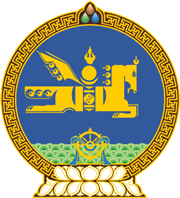 МОНГОЛ УЛСЫН ХУУЛЬ2023 оны 01 сарын 20 өдөр                                                                  Төрийн ордон, Улаанбаатар хотЭнэ хуулийг 2023 оны 03 дугаар сарын 30-ны өрдийнхуулиар хүчингүй болсонд тооцсон.    ХҮНИЙ ХУВИЙН МЭДЭЭЛЭЛ    ХАМГААЛАХ ТУХАЙ ХУУЛЬД    НЭМЭЛТ ОРУУЛАХ ТУХАЙ	1 дүгээр зүйл.Хүний хувийн мэдээлэл хамгаалах тухай хуулийн 21 дүгээр зүйлийн 21.1.2 дахь заалтын “дамжуулсан” гэсний дараа “, олон нийтэд нийтэлсэн” гэж нэмсүгэй. 2 дугаар зүйл.Энэ хуулийг Олон нийтийн сүлжээнд хүний эрхийг хамгаалах тухай хууль хүчин төгөлдөр болсон өдрөөс эхлэн дагаж мөрдөнө.	МОНГОЛ УЛСЫН 	ИХ ХУРЛЫН ДАРГА 				Г.ЗАНДАНШАТАР